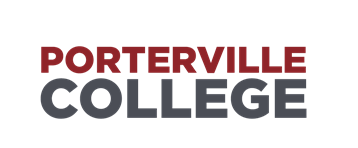 Strategic Planning CommitteeAgenda9:00 AM – 10:00 AM     Thursday October 14, 2021      ZoomAccessibility Note:  If you are an individual with a disability and need accomodations please contact Nora Figueroa 559-791-2298Call to OrderApproval of AgendaApproval of MinutesDiscussion ItemsStrategic PlanAnnouncementsFuture Agenda ItemsAdjournment:   Next scheduled meeting – Thursday October 21, 2021  - Zoom